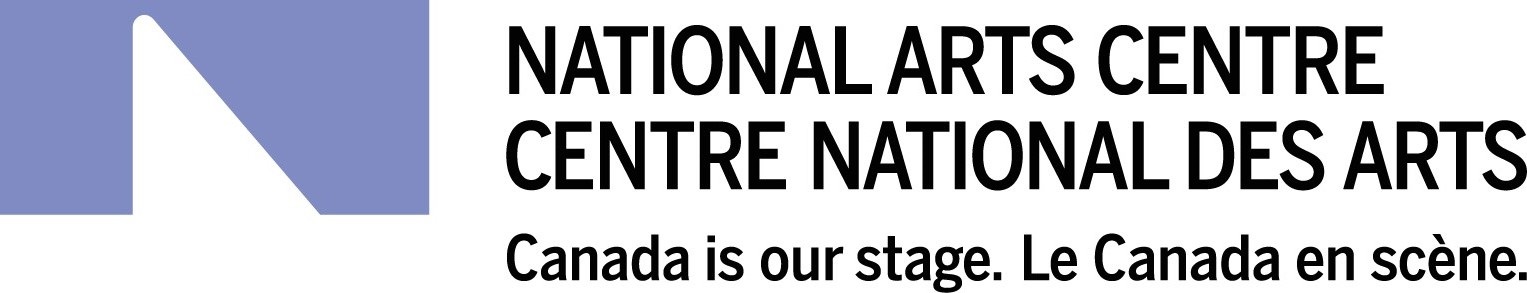 MUSIC ALIVE BAND INTENSIVE APPLICATION FORMSCHOOL INFORMATION:School/Organization: _____________________________Mailing Address (including P.O. Box, if applicable): __________________________ City: _______________________________________Province: ____________________________________Postal Code: _____________________________________Name of Contact Person: ______________________________Contact Person’s Telephone: ___________________________Contact Person’s Email Address: ___________________________Band Student Engagement:_______Band Instrument Repair:________Online Band:  ________Comments:________________________________________________________________________________________________________________________________________________________________________________________________________________________________________________________________________________________________________Preferred dates/times:____________/_________________________/__________________________/____________